                                          (03)         (02)                                      (месяц)    (номер)В Е С Т Н И Кмуниципальных правовых актовМалогрибановского сельского поселенияГрибановского муниципального районаВоронежской области01.03.2023 Учредитель:Совет народных депутатов  Малогрибановского сельского поселения Грибановского муниципального районаГЛАВА МАЛОГРИБАНОВСКОГО  СЕЛЬСКОГО ПОСЕЛЕНИЯГРИБАНОВСКОГО МУНИЦИПАЛЬНОГО РАЙОНА  ВОРОНЕЖСКОЙ ОБЛАСТИПОСТАНОВЛЕНИЕот  01.03.2023 г. № 2с.  Малая Грибановка          В соответствии с Градостроительным кодексом Российской Федерации, Федеральным законом  от 06.10.2003 № 131 «Об общих принципах организации местного самоуправления в Российской Федерации», Законом Воронежской области от 07.07.2006 № 61-ОЗ «О регулировании градостроительной деятельности в Воронежской области», Законом Воронежской области от 20.12.2018 № 173-ОЗ «О перераспределении полномочий по утверждению правил землепользования и застройки между органами местного самоуправления поселений Воронежской области, городского округа город  Нововоронеж  , Борисоглебского городского округа и исполнительными органами государственной власти Воронежской области», Уставом  Малогрибановского  сельского поселения Грибановского муниципального района  Воронежской области, решением Совета народных депутатов  Малогрибановского  сельского поселения Грибановского муниципального района Воронежской области от 24.02.2016 № 33 «Об утверждении Положения о порядке организации и проведения публичных слушаний в  Малогрибановском сельском поселении Грибановского муниципального района» (далее — Порядок)ПОСТАНОВЛЯЮ:Назначить и провести публичные слушания по проекту приказа департамента архитектуры и градостроительства Воронежской области «Об утверждении правил землепользования и застройки  Малогрибановского сельского поселения Грибановского муниципального района Воронежской области»: на 01.04.2023г в 10.00ч. в здании администрации  Малогрибановского  сельского поселения по адресу:  397210,  Воронежская область, Грибановский район,   с.  Малая Грибановка, ул. Советская № 6. Создать рабочую группу «Об утверждении правил землепользования и застройки  Малогрибановского сельского поселения Грибановского муниципального района Воронежской области» в составе- Корнеева Любовь Николаевна – депутат Совета народных депутатов Малогрибановского сельского поселения;-Черниговская Ольга Александровна - депутат Совета народных депутатов Малогрибановского сельского поселения;  - Коннова Надежда Алексеевна -  депутат Совета народных депутатов Малогрибановского сельского поселения;       -Окунева Алла Юрьевна – ведущий специалист администрации сельского поселения; - Гилева Наталия Алексеевна –  специалист по земельным вопросам администрации сельского поселения; - Сухинина Галина Викторовна – инспектор по бухгалтерскому учету администрации сельского поселения; - Сухинина  Надежда Александровна – представитель от  инициативной группы жителей. 3.  Комиссии по  проведению публичных слушаний  в срок до 31.03.2023г оповестить жителей поселения о времени и месте проведения публичных слушаний путем размещения  на досках объявлений в местах, установленных Уставом  Малогрибановского сельского поселения,  разместить на официальном сайте администрации Малогрибановского сельского поселения  в сети Интернет;Утвердить порядок направления предложений заинтересованных лиц в комиссию по подготовке и проведению публичных слушаний по проекту приказа департамента архитектуры и градостроительства Воронежской области «Об утверждении правил землепользования и застройки  Малогрибановского сельского поселения Грибановского муниципального района Воронежской области» согласно приложению 2 к настоящему постановлению.Утвердить комиссию по подготовке и проведению публичных слушаний в составе:Председатель комиссии  Корнеева Любовь Николаевна – глава  Малогрибановского  сельского поселенияСекретарь:  Гилева Наталия Алексеевна – инспектор по земельным вопросам  Малогрибановского  сельского поселенияЧлены комиссии: Окунева Алла Юрьевна –  ведущий специалист администрации  Малогрибановского  поселения Коннов Юрий  Александрович – депутат Совета народных депутатов  Малогрибановского  сельского поселения.   5. Комиссии по  проведению публичных слушаний— в срок до 31.03.2023г  оповестить жителей поселения о времени и месте проведения публичных слушаний путем размещения  на досках объявлений в местах, установленных Уставом  Малогрибановского  сельского поселения,  разместить на официальном сайте администрации  Малогрибановского сельского поселения  в сети Интернет;— в срок до 31.03.2023г организовать выставки демонстрационных материалов проекта приказа  департамента архитектуры и градостроительства Воронежской области «О внесении изменений  в правила землепользования и застройки Малогрибановского  сельского поселения Грибановского муниципального района Воронежской области», выступление представителей органов местного самоуправления на собраниях жителей;— в срок до 31.04.2023г организовать прием замечаний и предложений заинтересованных лиц.Регистрация граждан, желающих принять участие в публичных слушаниях, а также замечаний и предложений, проводится  до  31.04.2023г  в рабочие дни с 09.00ч. до 16.00ч.( перерыв с 12.00ч по 13.00ч) по адресу: Воронежская область, Грибановский район, с.  Малая Грибановка, ул. Советская, 6, здание администрации  Малогрибановского сельского поселения. Контактный телефон – 8(47348) 44-8-36.Постановление о назначении публичных слушаний и проект приказа департамента архитектуры и градостроительства «Об утверждении правил землепользования и застройки  Малогрибановского сельского поселения Грибановского муниципального района Воронежской области», а также информационные материалы разместить на официальном сайте администрации  Малогрибановского  сельского поселения Грибановского муниципального района Воронежской области в сети интернет:  (http:// mgrib. ru/)Утвердить текст  оповещения о проведении публичных слушаний.Контроль за  исполнением настоящего постановления оставляю за собой.Глава сельского поселения                                      Л.Н.КорнееваПриложение  1к постановлению главы Малогрибановского  сельского поселенияот 01.03.2023 г. № 2Оповещение о проведении публичных слушанийНа публичные слушания, проводимые в срок с 02.03.2023г.по 31.03.2023 г., выносится проект приказа департамента архитектуры и градостроительства Воронежской области «О внесении изменений   в правила землепользования и застройки  Малогрибановского  сельского поселения Грибановского муниципального района Воронежской области».На период проведения публичных слушаний открывается экспозиция по проекту, подлежащему рассмотрению на публичных слушаниях, и информационным материалам к нему, по адресу: Воронежская область, Грибановский район, с.Малая Грибановка, ул. Советская, д. 6, здание администрации  Малогрибановского  сельского поселения.Экспозиция открыта с 02.03.2023г. по 31.03.2023г.Время работы экспозиции: с 08.00 ч. по 16.00ч. (перерыв с 12.00ч по 13.00ч.)Во время работы экспозиции представителями Администрации осуществляется консультирование посетителей экспозиции по теме публичных слушаний.Дни и время осуществления консультирования: с 02.03.2023г. по 31.03.2023 г. с 08.00ч. до 16.00ч.(перерыв с 12.00ч. по 13.00ч.)Участники публичных слушаний имеют право вносить предложения и замечания, касающиеся проекта, подлежащего рассмотрению на публичных слушаниях, и информационных материалов к нему:1) в письменной или устной форме в ходе проведения собрания или собраний участников публичных слушаний;2) в письменной форме в адрес Администрации;3) посредством записи в книге (журнале) учета посетителей экспозиции проекта, подлежащего рассмотрению на публичных слушаниях.Проект, подлежащий рассмотрению на публичных слушаниях, и информационные материалы к нему, информация о дате, времени и месте проведения собрания участников публичных слушаний размещены на официальном сайте администрации сельского поселения в информационно-телекоммуникационной сети «Интернет».Собрание участников публичных слушаний состоится:01.04.2023  в 10.00ч.  по адресу: Воронежская  область, Грибановский муниципальный район, Малогрибановское сельское поселение. с.Малая Грибановка, ул.Советская,6 помещение 1.  Приложение 2к постановлению главы Малогрибановского  сельского поселенияот 01.03.2023 г. № 2Порядокнаправления предложений заинтересованных лиц в комиссию по подготовке и проведению публичных слушаний по проекту приказа департамента архитектуры и градостроительства Воронежской области «О внесении изменений  в правила  землепользования и застройки  Малогрибановского сельского поселения Грибановского муниципального района Воронежской области»С момента обнародования  оповещения о начале  публичных слушаний по проекту приказа департамента архитектуры и градостроительства Воронежской области «О внесении изменений  в правила  землепользования и застройки  Малогрибановского сельского поселения Грибановского муниципального района Воронежской области» (далее – проект правил землепользования и застройки), в течение установленного срока, заинтересованные лица вправе направлять в комиссию по подготовке и проведению публичных слушаний по проекту приказа департамента архитектуры и градостроительства Воронежской области «О  внесении изменений в   правила  землепользования и застройки  Малогрибановского  сельского поселения Грибановского муниципального района Воронежской области» (далее – Комиссия) свои предложения.  — Предложения по проекту правил землепользования и застройки направляется по почте с пометкой «В комиссию по подготовке и проведению публичных слушаний» по адресу: Воронежская область, Грибановский район, с.  Малая Грибановка, ул. Советская, д.6, или по электронной почте на адрес:  malogrib.grib@govvrn.ru  в срок до 31    марта  2023 года.Предложения по проекту правил землепользования и застройки должны быть за подписью юридического лица или гражданина, изложившего  с указанием  обратного адреса и даты подготовки предложений.Предложения по проекту правил землепользования и застройки могут содержать любые материалы  (как на бумажных, так и магнитных носителях. Направленные материалы возврату не подлежат).Предложения по проекту правил землепользования и застройки, поступившие в Комиссию после истечения установленного срока, неподписанные предложения, а также предложения, не имеющие отношения к подготовке проекта правил землепользования и застройки, Комиссией не рассматриваются.Жители  Малогрибановского  сельского поселения Грибановского муниципального района Воронежской области, представители общественных объединений, организаций независимо от форм собственности, органов государственной власти, органов местного самоуправления и иные заинтересованные лица, в том числе направившие предложения по проекту правил землепользования и застройки, вправе участвовать в обсуждении проекта на публичных слушаниях.
                                                                                                                              ПРОЕКТ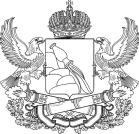 ДЕПАРТАМЕНТАРХИТЕКТУРЫ И ГРАДОСТРОИТЕЛЬСТВА ВОРОНЕЖСКОЙ ОБЛАСТИ                                                               № ___________________г. ВоронежО внесении изменений в правила землепользования и застройки Малогрибановского сельского поселения Грибановского муниципального района Воронежской областиВ соответствии с Градостроительным кодексом Российской Федерации, Федеральным законом от 06.10.2003 № 131-ФЗ «Об общих принципах организации местного самоуправления в Российской Федерации»,  законами  Воронежской  области  от  07.07.2006  №  61-ОЗ«О регулировании градостроительной деятельности в Воронежской области», от 20.12.2018 № 173-ОЗ «О перераспределении полномочий по утверждению правил землепользования и застройки между органами местного самоуправления поселений Воронежской области, городского округа город Нововоронеж, Борисоглебского городского округа и исполнительными органами государственной власти Воронежской области», постановлением правительства Воронежской области от 31.12.2014 № 1240 «Об утверждении Положения о департаменте архитектуры и градостроительства Воронежской области», на основании приказа департамента архитектуры и градостроительства Воронежской области от 17.11.2022 № 45-01-04/1170 «О подготовке проектов о внесении изменений в правила землепользования и застройки поселений Верхнехавского, Грибановского, Калачеевского, Ольховатского, Острогожского,   Хохольского   муниципальных   районов   Воронежской2области», с учетом заключения о результатах общественных обсужденийили публичных слушаний от                №  п р и к а з ы в а ю:1. Внести в правила землепользования и застройки Малогрибановского сельского поселения Грибановского муниципального района Воронежской области, утвержденные приказом департамента архитектуры  и  градостроительства  Воронежской  области  от  07.07.2022№ 45-01-04/694 «Об утверждении правил землепользования и застройки Малогрибановского сельского поселения Грибановского муниципального района Воронежской области» следующие изменения:1.1. В подпункте 2 пункта 17 части II карту градостроительного зонирования с отображением зон с особыми условиями использования территории Малогрибановского сельского поселения Грибановского муниципального района Воронежской области изложить в редакции согласно приложению к настоящему приказу.В пункте 21 части III:В подпункте 1:Строки 1 – 3 таблицы изложить в следующей редакции:«».1.3.1.2. Дополнить таблицу после строки 3 строкой 31  следующего содержания:«».31.3.1.3. После таблицы дополнить абзацами следующего содержания:«* для вспомогательных видов – 1 этаж;** от вспомогательных видов – 1 метр.Не допускается размещать со стороны улицы вспомогательные строения, за исключением гаражей. Допускается  блокировка хозяйственных построек на смежных земельных участках по взаимному согласию домовладельцев с учетом требований пожарной безопасности.».В подпункте 2:Строки 28 - 30 таблицы изложить в следующей редакции:«».1.3.2.2. Дополнить таблицу после строки 31 строкой 311 следующего содержания:«».1.3.2.3. После таблицы дополнить абзацами следующего содержания:«* для вспомогательных видов – 1 этаж;** от вспомогательных видов – 1 метр.Не допускается размещать со стороны улицы вспомогательные строения, за исключением гаражей. Допускается  блокировка хозяйственных построек на смежных земельных участках по взаимному согласию домовладельцев с учетом требований пожарной безопасности.».1.3.3.  В  строке 4 подпункта 3  слово  «Склады»  заменить  словом«Склад».41.3.4. Дополнить таблицу подпункта 4 после строки 9 строками 10 – 13 следующего содержания:«».1.3.5.  В  строке 14 подпункта  6  слово  «Склады»  заменить  словом«Склад».2. Контроль исполнения настоящего приказа возложить на заместителя руководителя департамента архитектуры и градостроительства Воронежской области – начальника отдела территориального планирования Беляеву С.М.Руководитель департамента архитектуры и градостроительстваВоронежской области                                                                   А.А. Еренков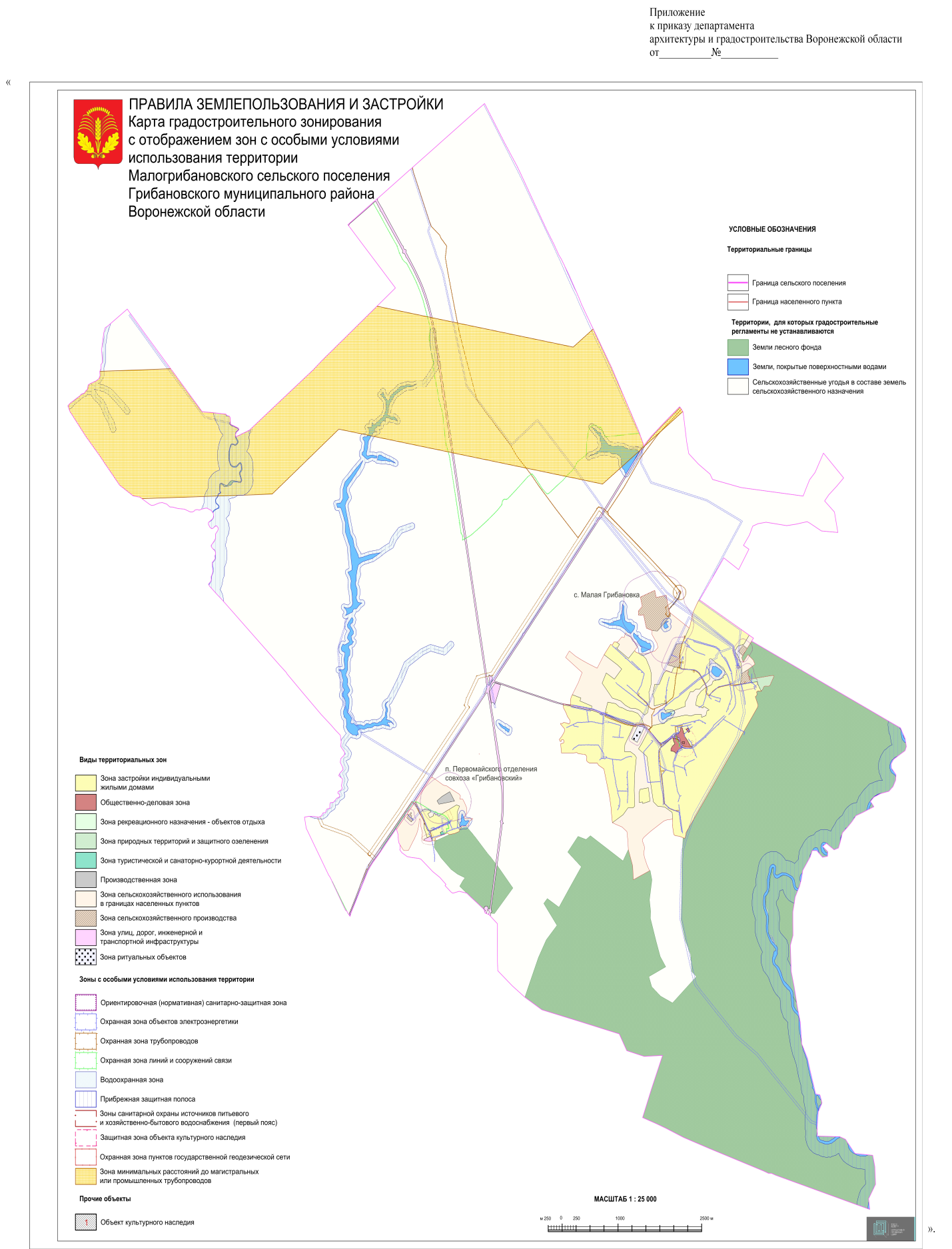 Ответственный за выпуск: Глава Малогрибановского сельского поселения         Грибановского         муниципального          района Воронежской области  Корнеева Любовь НиколаевнаАдрес редакции: 397 210 Воронежская область, Грибановский муниципальный район, с. Малая Грибановка, ул. Советская, д.6 (47348) 4-48-36Адрес издателя: 397210 Воронежская область, Грибановский муниципальный район, с. Малая Грибановка, ул. Советская, д.6Адрес типографии: 397 210 Воронежская область, Грибановский муниципальный район, с. Малая Грибановка, ул. Советская, д.6Подписано к печати: 01. 03. 2023 г. 15 часовТираж 10 экз.О  назначении   и  проведении публичных   слушаний   по  проекту приказа департамента архитектуры и градостроительства Воронежской области «О внесении изменений в правила землепользования и застройки  Малогрибановского  сельского поселения Грибановского муниципального района Воронежской области» 12.1Для индивидуального жилищного строительства400500050%3 этажа*3 метра**22.3Блокированная жилая застройка80300050%3 этажа*3 метра**;0 метров – при примыкании к соседним зданиям32.2Для ведения личного подсобного хозяйства (приусадебный земельный участок)300500030%3 этажа*3 метра**312.7.2Размещение гаражей для собственных нуждне подлежат установлению282.1Для индивидуального жилищного строительства300100050%3 этажа*3 метра**292.2Для ведения личного подсобного хозяйства (приусадебный земельный участок)300500040%3 этажа*3 метра**302.3Блокированная жилая застройка80300050%3 этажа*3 метра**;0 метров – при примыкании к соседним зданиям3112.7.2Размещение гаражей для собственных нуждне подлежат установлению104.9.1.1Заправка транспортных средствне подлежат установлениюне подлежат установлениюне подлежат установлению1 этаж3 метра114.9.1.2Обеспечение дорожного отдыха600не подлежит установлению45%3 этажа3 метра124.9.1.3Автомобильные мойкине подлежат установлениюне подлежат установлениюне подлежат установлению1 этаж3 метра134.9.1.4Ремонт автомобилейне подлежат установлениюне подлежат установлениюне подлежат установлению1 этаж3 метра